Regulation 138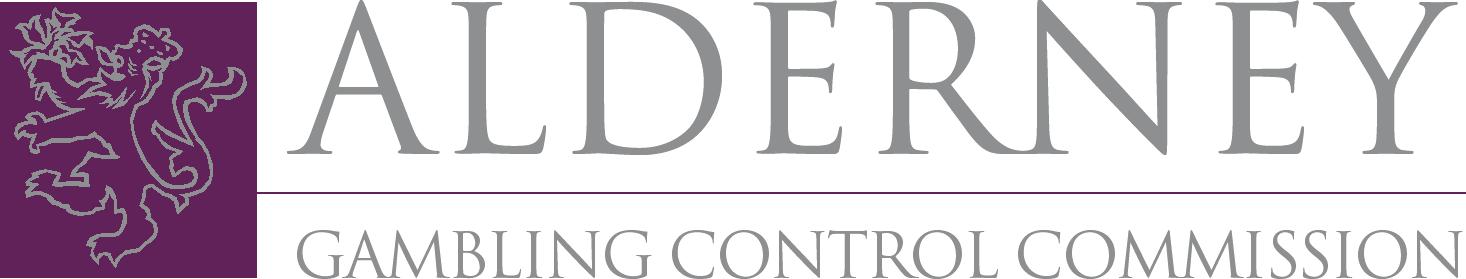 APPLICATION FORM FORKEY INDIVIDUAL CERTIFICATEIN RESPECT OFNOTES TO APPLICANTS 1.	The principal purpose of seeking the information required by this application form is to provide the Commission with information which will allow it to:make preliminary investigations in order to ascertain the full scope of its investigations; andidentify where further information will need to be requested and/or required.2.	The information provided must be accurate and truthful.  It is a criminal offence to obtain a certificate by false statement, declaration or information.  If any details set out on this application form change prior to the determination of the application, you must notify the Commission in writing as soon as reasonably practicable. [NB section 24(1) of the Alderney eGambling Ordinance, 2009 creates an offence of making a false declaration or statement or giving false information for the purposes of satisfying a requirement under the Alderney eGambling Regulations, 2009.]3.	Every question should be answered in full, using additional sheets or attachments as necessary.  Where a section or question is not applicable, please use “N/A” or “NIL”.4.	Wherever possible, use BLOCK CAPITALS.5.	All dates should be in the form day / month / year.6.	This application form must be accompanied by:(a)	two copies of a recent passport-sized photograph; and			(b)	a letter confirming that the applicant is indeed a key individual,	(c)	the required investigation deposit of £1,000.				SECTION 1: APPLICANT’S PERSONAL DETAILSSECTION 2: APPLICANT’S HOUSEHOLD DETAILSSECTION 3: APPLICANT’S EDUCATION AND EMPLOYMENTSECTION 4: APPLICANT’S FINANCESSECTION 5: APPLICANT’S CHARACTERAUTHORISATION FOR THE RELEASE OF INFORMATIONBy making this application for a key individual certificate under section 4 of the Alderney eGambling Ordinance, 2009, I acknowledge that I AM hereby AUTHORISING the Alderney Gambling Control Commission (“the Commission”) to conduct A FULL INVESTIGATION into my background, my financial affairs and my activities in accordance with regulations 141 to 145 of the Alderney eGambling Regulations, 2009, as from time to time in force.In accordance with regulation 143 of the Alderney eGambling Regulations, 2009, THIS AUTHORISATION duly signed by me shall constitute my PRIOR PERMISSION for an officer or servant of the Commission to request you to provide such further information and/or documentation, including provision of paper and/or electronic copies to be taken away, as that officer or servant considers desirable to assist in the assessment of my application for a key individual certificate.YOU ARE, therefore, hereby AUTHORISED TO RELEASE to any officer or servant of the Commission who so requests and confirms that my application for a key individual certificate remains pending ANY OR ALL INFORMATION you hold pertaining to me, whether documentary or otherwise and whether such information would otherwise be protected from disclosure by any statutory, customary or common law privilege.I further authorise an officer or servant of the Commission to photocopy the original of this authorisation for the purpose of providing to a person requested to release information and/or documentation a copy thereof, or of transmitting to the person a facsimile thereof, provided that the photocopy is uniquely numbered and identifies the person to whom it has been provided or transmitted and a duplicate thereof is retained by the Commission.FOR OFFICIAL USE ONLYDECLARATIONI declare that the information contained in this application is true and accurate to the best of my knowledge, information and belief and that, if any of the information contained in or appended to this application is discovered to be false, I may be liable to prosecution.Signature:		Name (print):	Date:	The original completed application form and any attachments should be bound as a single document and delivered to:Director  Gambling Control CommissionSt. Anne’s HouseGY9 3TBvia .NAMENAMENAME1ASurname1AFirst Name1AMiddle Name(s)1AAlias(es), Nickname(s), Maiden Name, other name(s) by which you have been, or are, knownADDRESS(ES)ADDRESS(ES)1BPresent Residential Address:  Postcode:  1BPostal address (if different):  1BContact details (telephone numbers, etc.):Home:		Business:	  :		Other:      Fax:		Email:      BIRTH DETAILSBIRTH DETAILSBIRTH DETAILS1CDate of Birth:Sex: Male  	Female 1CPlace of birth (town, county, country):  (attach a copy of your birth certificate)Place of birth (town, county, country):  (attach a copy of your birth certificate)OCCUPATIONOCCUPATION1DOccupation:1DName of employer:	Present business address:	Please explain your role in the organisation and attach a job descriptionNATIONALITY AND PASSPORT DETAILSNATIONALITY AND PASSPORT DETAILSNATIONALITY AND PASSPORT DETAILSNATIONALITY AND PASSPORT DETAILS1EWhat is your nationality/citizenship?What is your nationality/citizenship?What is your nationality/citizenship?1EPassport Number:  (attach a copy of the cover and personal identification pages of your passport(s))Passport Number:  (attach a copy of the cover and personal identification pages of your passport(s))Passport Number:  (attach a copy of the cover and personal identification pages of your passport(s))1EPlace and country of issue: Place and country of issue: Place and country of issue: 1EDate of issue: Date of expiry: Date of expiry: 1EHave you ever been deported from any country?Have you ever been deported from any country?YesNoMARITAL INFORMATIONMARITAL INFORMATION2AWhat is your marital status? (please select)Single  Married Separated  Civil Partnership  Divorced  Widowed  Co-habiting 2A Date and place of marriage/civil partnership:  2AFull name of spouse/partner:  2AMaiden name (if applicable) of spouse/partner:  2ADate of birth of spouse/partner: Place of birth of spouse/partner: If married, have you been married before?   YES   NO If yes, please give details of any financial maintenance for previous spouse and/or any children.  SPOUSE/PARTNER DETAILSSPOUSE/PARTNER DETAILS2BSpouse’s/partner’s residential address: 2BSpouse’s/partner’s occupation:  2BSpouse’s/partner’s employer & the nature of their business:  (include address)PREVIOUS SPOUSE/PARTNER DETAILSPREVIOUS SPOUSE/PARTNER DETAILS2CSpouse’s/partner’s residential address: Spouse’s/partner’s occupation: Spouse’s/partner’s employer & the nature of their business (include address)OTHER MEMBERS OF HOUSEHOLDOTHER MEMBERS OF HOUSEHOLDOTHER MEMBERS OF HOUSEHOLDOTHER MEMBERS OF HOUSEHOLDOTHER MEMBERS OF HOUSEHOLD2CList all members of your household, eg, children, parents, siblings, etc.(show relationship of each to you)List all members of your household, eg, children, parents, siblings, etc.(show relationship of each to you)List all members of your household, eg, children, parents, siblings, etc.(show relationship of each to you)List all members of your household, eg, children, parents, siblings, etc.(show relationship of each to you)List all members of your household, eg, children, parents, siblings, etc.(show relationship of each to you)Full NameFull NameDate of birthRelationshipRelationshipOccupation(continue, as necessary)(continue, as necessary)PREVIOUS RESIDENCESPREVIOUS RESIDENCES2DList all previous addresses at which you have been resident for 1 month or more during the preceding 10 years in reverse chronological order Please explain the background and reason(s) for any significant moves.EDUCATIONEDUCATION3APlease give details of all secondary and further education, including establishments attended (with dates), subjects studied, courses followed and qualifications obtained.3BProfessional Qualifications (if any):(attach evidence of qualification(s))PROPOSED ROLE IN eGAMBLING OPERATIONPROPOSED ROLE IN eGAMBLING OPERATION3CPlease give a full description of your actual/proposed role in the eGambling operation:3CPrevious experience within the gambling industry:(summarise skills developed and/or qualifications)3CPrevious experience with internet-related business(es)EMPLOYMENT HISTORYEMPLOYMENT HISTORY3DPlease describe your career to date, including an explanation of your skills, experience and career development.  3EPlease list all previous employments held in reverse chronological order, giving the following information.  Please give full explanation for any gaps in employment of more than a month.Joining/leaving dates (month and year): - Name and address of employer:Nature of employer:Job title:Nature of the role and your part in the organisation:Reason for leaving:3FHave you ever been dismissed, discharged or asked to resign from any employment?     YES   NO 3GHave you ever been a director of, or held an executive position with, any company that has either been in liquidation or receivership?  YES  NO RECENT INCOMERECENT INCOME4AAttach a summary of your gross income from all sources, for each of the preceding 5 years in the following format:(also attach a copy of your latest Tax return)Please confirm your current salary:BANKRUPTCYBANKRUPTCYBANKRUPTCY4BHave you ever been bankrupt or had your affairs declared en désastre or taken advantage of any laws relating to personal insolvency?Yes No TRUSTSTRUSTSTRUSTS4CAre you a settlor, beneficiary and/or trustee of any trust or settlement?Yes No BANK ACCOUNTSBANK ACCOUNTS4DAttach a list of all your bank account details in the following format:[NB copy statements may be required by the Commission]INVESTMENTSINVESTMENTS4EAttach a list of all your investments (eg, shares, bonds, debentures, notes, etc.) in the following format:CURRENT ASSETSCURRENT ASSETS4FProvide details of other current financial assets, eg, debts owed to you, pension scheme benefits, etc.:Type                                      Value (£)PROPERTYPROPERTY4GAttach a list of any property you own or in which you have an interest in the following format.  For any property other than your main residence, please explain usage and any associated income.OTHER ASSETSOTHER ASSETS4HAttach a list of all your other assets (eg, motor vehicle(s), boat(s), furniture, jewellery, antiques, other valuable collections, etc.) in the following format:MORTGAGESMORTGAGES4IAttach details of all mortgages for which you are solely or jointly responsible in the following format:Property address: Amount of loan (£):                                        Amount outstanding (£):Name of lender:Names(s) of borrower(s):Date of mortgage:                                        Monthly payment (£):LOANS AND LONG TERM LIABILITIESLOANS AND LONG TERM LIABILITIES4JAttach details of all loans and other long term liabilities for which you are solely or jointly responsible in the following format:Purpose of loan:Amount of loan (£):                                          Amount outstanding (£):Name of lender:Name of borrower(s):Date of loan:                                                    Monthly payment (£):CREDIT CARDS, STORE CARDS, ETC.CREDIT CARDS, STORE CARDS, ETC.4KAttach details of all credit cards, store cards and other such outstanding liabilities at the date of your application in the following format:Name of financial institution:Amount outstanding:                                             Monthly paymentOTHER LIABILITIESOTHER LIABILITIES4LProvide details of other current liabilities or contingent liabilities (i.e., of an indefinite amount and/or unspecified amount for which you might in future become liable), indicating creditor, type and amount:Creditor:  Explanation of nature of liability (including details of any security)Date incurred:  Date of liability:  Amount: 	CRIMINAL/DISCIPLINARY BEHAVIOURCRIMINAL/DISCIPLINARY BEHAVIOURCRIMINAL/DISCIPLINARY BEHAVIOUR5AHave you, your spouse/partner or a member of your household (as specified in this Application) ever been:5A   (a)  investigatedYes No 5A   (b)  arrestedYes No 5A   (c)  chargedYes No 5A   (d)  convictedin respect of a criminal offence (other than a minor motoring offence)?Yes No 5AAre you aware that an investigation might be pending against you, your spouse/partner or a member of your household?Yes No 5BHave you ever been disciplined in any way by a professional body for whatever reason?Yes No LITIGATIONLITIGATIONLITIGATION5CHave you ever been a party to any civil litigation or are you aware that any action might be pending against you?Has a judgment of any type (including a wage arrest/attachment) ever been entered against you?Yes No Yes No 5DHave you ever had any article repossessed by a finance company, etc. for any reason, eg, default in repayments?Yes No REGULATION OF GAMBLING ACTIVITYREGULATION OF GAMBLING ACTIVITYREGULATION OF GAMBLING ACTIVITY5EHave you or your spouse/partner ever applied to any authority anywhere in connection with any licence, certificate or permit, however described, in connection with a gambling activity?Yes No 5EHave you or your spouse/partner ever been investigated or dealt with in respect of any disciplinary matter by a regulatory authority regulating a gambling activity or is any such matter pending?Yes No CHARACTER REFERENCESCHARACTER REFERENCES5FProvide details of 3 persons known to you for at least 5 years who can vouch for your character and who are not family members, fellow directors or employees:Name:	Address:	Telephone:	Email:	Occupation:	Years known:	Name:	Address:	Telephone:	Email:	Occupation:	Years known:	Name:	Address:	Telephone:	Email:	Occupation:	Years known:	Full name: Home address: Signature:Date: Photocopy No:Recipient: